Марина Сосед
Местный

Сообщений: 62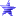 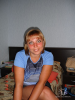 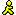 Представители ТСЖ предлагали жителям определиться, что делать с сэкономленными деньгами: перерасчет или направить их на благоустройство территории (там люди даже предлагали рассмотреть возможность оборудования дополнительной стоянки из этих средств). По всей видимости этот вопрос еще будет стоять на повестке дня.
А по поводу ИГ: некую г-жу Диану вообще нельзя пускать на собрания. Она не дает людям слово сказать, орет, как потерпевшая. Нашла ЧОП для охраны наших домов практически за те же деньги, но с одним охранником на весь дом. Стоило так надрываться и людям нервы трепать?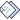 Re: Собрания жильцов « Ответ #211 : Сегодня в 21:03:07 »